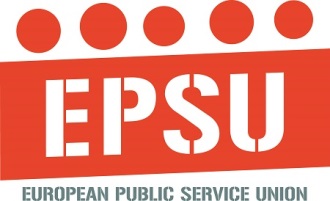 Umfrage über Arbeitssicherheit und Gesundheitsschutz in der Kreislaufwirtschaft (Abwasser und Abfall)Ziel der Umfrage:Europa ist auf dem Weg zu einer Kreislaufwirtschaft. Das bedeutet die Abkehr von der herkömmlichen linearen Wirtschaft (Herstellung, Nutzung, Entsorgung) zugunsten eines nachhaltigeren Modells, das Abfall als Rohstoff behandelt (Reduzieren, Wiederverwenden, Recyceln). Der Übergang zu einer Kreislaufwirtschaft hat Auswirkungen auf zahlreiche Beschäftigte in den Bereichen Abfallbewirtschaftung und Abwasserbehandlung. Die Arbeitsbedingungen in diesen Sektoren können extrem belastend und anstrengend sein und für den Arbeitsschutz und die Gesundheitssicherheit der Beschäftigten ein Risiko darstellen. Ihre Arbeit wird jedoch oft genug nicht wahrgenommen, und die Gesundheits- und Sicherheitsaspekte beim Übergang zu einer Kreislaufwirtschaft wurden bisher nicht ausreichend wissenschaftlich untersucht. Um etwas gegen dieses Forschungsdefizit zu unternehmen, hat der Europäische Gewerkschaftsverband für den öffentlichen Dienst (EGÖD) beim Internationalen Forschungsinstitut für öffentliche Dienste (PSIRU)  eine Studie über Arbeitssicherheit und Gesundheitsschutz in der Kreislaufwirtschaft in Auftrag gegeben. Mit dieser Umfrage sollen die Ergebnisse der Sekundärforschung ergänzt werden, und es soll sichergestellt werden, dass die Stimmen der Arbeitnehmer/-innen in der Kreislaufwirtschaft und ihrer Gewerkschaften im Abschlussbericht berücksichtigt werden. Kontaktpersonen:Guillaume Durivaux: gdurivaux@epsu.orgR. Pond (rpond@epsu.org) Die abgeschlossene Umfrage bitte zurücksenden an: Dr. Vera Weghmann: v.weghmann@gre.ac.uk Frist:21. Februar 2020Für Arbeitnehmer/-innen:In welchem Sektor (welchen Sektoren) arbeitest du?Wer ist dein Arbeitgeber?a) Privates Unternehmenb) Kommunale Behördec) Staatlicher oder kommunaler Entsorgungsbetriebd) Sonstige, bitte angebenName des Unternehmens und/oder der kommunalen BehördeWie lange arbeitest du schon in diesem Job?  a) Weniger als ein Jahrb) Zwischen 1 und 2 Jahrenc) Zwischen 2 und 5 Jahrend) Zwischen 5 und 10 Jahrene) Mehr als zehn JahreKannst du die 2 – 3 wichtigsten Tätigkeiten dieser Arbeit beschreiben? Inwieweit hast du hinsichtlich der Gesundheits- und Sicherheitsrisiken Bedenken, die sich aus deiner Arbeit ergeben könnten?  Keine BedenkenEinige BedenkenZahlreiche BedenkenFalls du Bedenken hast, kannst du sie beschreiben? Inwieweit hat du selbst Erfahrung mit einigen oder allen der nachstehenden Probleme als Folge deiner Arbeit? (jeweils eine Angabe ankreuzen)Hast du bei dieser Arbeit jemals eine Situation erlebt, in der du das Gefühl hattest, dass deine Gesundheit und deine Sicherheit gefährdet waren?   a) Nieb) Manchmalc) OftBist du gefährlichen Stoffen ausgesetzt?a) Nieb) Manchmalc) OftHast du den Eindruck, dass du über zweckmäßige Schutzkleidung und Schutzausrüstung verfügst? a) Jab) Neinc) Ich weiß nichtWie oft hast du in den letzten 12 Monaten an einer Gesundheits- und Sicherheitsschulung für deine Tätigkeit teilgenommen?a) Nieb) Einmalc) Zweimald) Zwei- bis fünfmalc) Mehr als fünfmal13. Ist diese Schulung deiner Meinung nach angemessen? a) Jab) Neinc) Ich weiß nicht14. Haben sich die Eigentumsverhältnisse deiner Organisation in letzter Zeit geändert (zum Beispiel von öffentlich zu privat oder umgekehrt)? a) Jab) Neinc) Ich weiß nicht15. Falls ja, würdest du sagen, dass dieser Eigentümerwechsel Auswirkungen auf die Gesundheit und Sicherheit am Arbeitsplatz hatte? a) Keine Auswirkungb) Einige Auswirkungenc) Signifikante AuswirkungenHat es während der vergangenen zwei Jahre Änderungen der Organisation deiner Arbeit oder der Arbeitsprozesse gegeben? a) Jab) Neinc) Ich weiß nichtFalls ja – hatten diese Veränderungen Auswirkungen auf deine Arbeitsbedingungen? Hatten diese Änderungen Auswirkungen auf deine Arbeitssicherheit und Gesundheit? Gibt es eine/-n Arbeitsschutzbeauftragten/-n für deinen Arbeitsplatz? a) Jab) Neinc) Ich weiß nichtWie gut bist du über die Kreislaufwirtschaft informiert? 	Überhaupt nicht informiertWenig informiertInformiert21) Name (freiwillig) 22) Nationalität (freiwillig)23) Geschlecht (freiwillig)24) Alter (freiwillig)Für Gewerkschaftsvertreter/-innen Zu welchem Sektor gehört der betroffene Arbeitsplatz?Kannst du die Zusammensetzung der Belegschaft im Hinblick auf Alter, Geschlecht und Migrationsstatus abschätzen?3.  Ist der Arbeitsplatza) Ein privates Unternehmenb) Eine kommunale Behördec) Ein staatlicher oder kommunaler Entsorgungsbetrieb?Name des Unternehmens und/oder der kommunalen Behörde Wie würdest du die Personalfluktuation an diesem Arbeitsplatz beschreiben? HochDurchschnittlichGeringKannst du die Haupttätigkeiten an diesem Arbeitsplatz beschreiben?Wie groß sind deine Bedenken im Hinblick auf den Gesundheitsschutz und die Arbeitssicherheit am diesem Arbeitsplatz?  a) Keine Bedenkenb) Bedenkenc) Große BedenkenInwieweit haben die Beschäftigten selbst Erfahrung mit einigen oder allen der nachstehenden Probleme als Folge ihrer Arbeit? (jeweils eine Angabe ankreuzen)Bist du der Meinung, dass die Schutzkleidung und Schutzausrüstung und die Gesundheits- und Sicherheitsschulung für die Arbeitnehmer/-innen angemessen sind?10. Haben sich die Eigentumsverhältnisse der Organisation in letzter Zeit geändert (zum Beispiel von öffentlich zu privat oder umgekehrt)?a) Jab) Neinc) Ich weiß nicht11. Falls ja, würdest du sagen, dass dieser Eigentümerwechsel Auswirkungen auf die Gesundheit und Sicherheit am Arbeitsplatz hat? a) Keine Auswirkungb) Einige Auswirkungenc) Erhebliche Auswirkungen12. Hat es während der vergangenen zwei Jahre Änderungen der Organisation deiner Arbeit oder der Arbeitsprozesse gegeben? JaNeinIch weiss nichtFalls ja – hatten diese Veränderungen Auswirkungen auf die Arbeitsbedingungen der Beschäftigten am Arbeitsplatz? Wie viele Arbeitsunfälle hat es in den letzten 12 Monaten am Arbeitsplatz gegeben? Welches waren die Hauptgründe für diese Unfälle?Wie gut bist du über die Kreislaufwirtschaft informiert? 	a) Überhaupt nicht informiertb) Ein wenig informiertc) Informiert16. Hat deine Organisation (öffentlich oder privat) oder kommunale Behörde Verfahren der Kreislaufwirtschaft eingeführt?  a) Jab) Neinc) Ich weiß nicht17. Falls ja, wurde dies mit den Gewerkschaften verhandelt? a) Jab) Nein18. Falls ja, was hat dies beinhaltet?19. Hatte die Kreislaufwirtschaft Auswirkungen auf eine der folgenden Arbeitsbedingungen?  20. Hatten diese Veränderungen Auswirkungen auf eine der folgenden Rahmenbedingungen? 21. Falls die Kreislaufwirtschaft noch nicht eingeführt wurde, hat es bisher darüber Diskussionen mit der Unternehmensleitung gegeben? a) Jab) Nein22. Kannst du angeben, welche Auswirkungen die Kreislaufwirtschaft eventuell für die Beschäftigten haben könnte, die du vertrittst?In keiner Weise Bis zu einem gewissen MaßIn hohem MaßeArbeitsbedingter StressVerletzungenGefährdung durch gefährliche StoffeKörperliche Belastungen oder StressPsychische GesundheitsproblemeKeine AuswirkungenEinige AuswirkungenSignifikante AuswirkungenArbeitsbedingungenAnzahl der BeschäftigtenArbeitszeitArbeitsverträgeLöhneSonstige ArbeitsbedingungenKeine AuswirkungenEinige AuswirkungenSignifikante AuswirkungenGefährdung durch gefährliche StoffeKörperliche ArbeitSchutzkleidung oder SchutzausrüstungSonstige Gesundheits- und SicherheitsaspekteKeineUnter 25%25–45%46–54%55–75%Mehr als 75%FrauenArbeitnehmer/-innen unter 25Arbeitsmigranten/-innenIn keiner WeiseBis zu einem gewissen MaßIn hohem MaßeArbeitsbedingter StressVerletzungenGefährdung durch gefährliche StoffeKörperliche Belastungen oder StressPsychische GesundheitsproblemeNicht angemessenWeder angemessen noch nicht angemessenAngemessenSchutzkleidung oder SchutzausrüstungGesundheits- und SicherheitsschulungKeine AuswirkungenEinige AuswirkungenSignifikante AuswirkungenArbeitsbedingungenAnzahl der BeschäftigtenArbeitszeitArbeitsverträgeLöhneSonstige ArbeitsbedingungenKeine AuswirkungenEinige AuswirkungenSignifikante AuswirkungenArbeitsbedingungenAnzahl der BeschäftigtenArbeitszeitArbeitsverträgeLöhneSonstige ArbeitsbedingungenKeine AuswirkungenEinige AuswirkungenSignifikante AuswirkungenBelastung durch gefährliche StoffeKörperliche ArbeitSchutzkleidung oder SchutzausrüstungSonstige Gesundheits- und Sicherheitsaspekte